GİRESUN ÜNİVERSİTESİMÜHENDİSLİK FAKÜLTESİBİLGİSAYAR MÜHENDİSLİĞİ BÖLÜMÜ(BİTİRME PROJESİ ÇALIŞMASI BAŞLIĞI BÜYÜK KOYU HARFLERLE VE 1.5 SATIR ARALIĞI KULLANILARAK BURAYA YAZILIR.)LİSANS BİTİRME PROJESİÖğrenci No Ad SOYADÖğrenci No Ad SOYADHAZİRAN 2024GİRESUNGİRESUN ÜNİVERSİTESİMÜHENDİSLİK FAKÜLTESİBİLGİSAYAR MÜHENDİSLİĞİ BÖLÜMÜ(BİTİRME PROJESİ ÇALIŞMASI BAŞLIĞI BÜYÜK KOYU HARFLERLE VE 1.5 SATIR ARALIĞI KULLANILARAK BURAYA YAZILIR.)Öğrenci No Ad SOYADÖğrenci No Ad SOYADBitirme Projesinin Teslim Tarih	: … / …/ 20..Danışmanı	: Unvan Adı –SOYADI 		.........................................HAZİRAN 2024GİRESUNÖNSÖZÖnsöz kısmında bitirme projesi çalışmasına danışmanlık yapan öğretim elemanına, yardımları dokunmuşsa diğer öğretim elemanlarına, teknisyenlere, yardımı dokunan öğrenci arkadaşlarına ve diğer çalışanlara teşekkür edilmelidir. Bölüm imkânlarının Bitirme Çalışmalarında kullanılmasına izin verdiği için Bölüm başkanlığına, desteklerinden dolayı Mühendislik Fakültesi Dekanlığına ve Giresun Üniversitesi Rektörlüğüne de teşekkür edilmelidir. Ayrıca öğrencinin eğitimi süresince kendilerine destek veren aile fertlerine teşekkür edilmelidir.Proje bir kurum tarafından destekleniyorsa, destekleyen kuruma da teşekkür edilmelidir. Açıklama kısmında hangi program altında hangi destek numarası ile destek alındığı belirtilmelidir.Öğrenci Adı SOYADIÖğrenci Adı SOYADIÖğrenci Adı SOYADIBİTİRME TEZİ BEYANNAMESİBitirme tezi olarak sunduğum “…proje konusu başlığı yazılacaktır….” başlıklı bu çalışmayı baştan sona kadar danışmanım ….(Unvan Ad, Soyad)….’ın sorumluluğunda tamamladığımı, verileri/örnekleri kendim topladığımı, deneyleri/analizleri ilgili laboratuvarlarda yaptığımı/yaptırdığımı, başka kaynaklardan aldığım bilgileri metinde ve kaynakçada eksiksiz olarak gösterdiğimi, çalışma sürecinde bilimsel araştırma ve etik kurallara uygun olarak davrandığımı ve aksinin ortaya çıkması durumunda her türlü yasal sonucu kabul ettiğimi beyan ederim. …../…./20.. Öğrenci Adı SOYADI 		............. (İmza) ...............Öğrenci Adı SOYADI 		............. (İmza) ...............Öğrenci Adı SOYADI 		............. (İmza) ...............İÇİNDEKİLERSayfa No:ÖNSÖZ	IIIİÇİNDEKİLER	VÖZET	VIIŞEKİLLER DİZİNİ	VIIITABLOLAR DİZİNİ	IXSEMBOLLER DİZİNİ	X1.	GİRİŞ	11.1.	Genel Bilgiler	11.2.	Literatür Araştırması	11.3.	Özgünlük	11.4.	Yaygın Etki	11.5.	Standartlar	21.6.	Çalışma Takvimi	22.	TEORİK ALTYAPI	42.1.	Genel Bilgiler	42.2.	……	42.2.1.	……	42.2.1.1.	……	43.	TASARIM	53.1.	Genel Bilgiler	53.2.	Sistem Bileşenleri ve Seçimleri	53.3.	Uygulanan Yöntemler	53.4.	Yazılımlar	53.5.	Malzeme Listesi ve Ekonomik Analiz	64.	SİMÜLASYON (BENZETİM) ÇALIŞMALARI	74.1.	Genel Bilgiler	74.2.	Simülasyon Yazılımı	74.3.	Sistem Modelleme	75.	DENEYSEL ÇALIŞMALAR	85.1.	Genel Bilgiler	85.2.	Yazılım ve Donanım Ekipmanlarının Birleştirilmesi	85.3.	Arayüz Elemanlarının Gerçeklenmesi	85.4.	Yapılan Testler	86.	SONUÇLAR	96.1.	Genel Açıklamalar	96.2.	Simülasyon Sonuçları	96.3.	Deney Sonuçları	97.	DEĞERLENDİRMELER	108.	KAYNAKLAR	11ÖZETProje raporu hazırlanırken özet, giriş ve sonuç bölümlerinin en çok okunan bölümler olduğu göz önünde bulundurulmalıdır. Bu üç bölüm okuyucuya konu hakkında genel bilgi verir. Bu sebeple proje konusu ve önemli sonuçlar bu bölümlerde açıkça yazılmalıdır.Özet yazılırken amacın okuyucuya proje hakkında genel fikir vermek olduğu unutulmamalıdır. Özetin ilk	paragrafı proje konusunu tanımlamalıdır. Diğer paragraflarda projenin içeriği ve amaçları anlatılarak kullanılan yöntemler ve sonuçlardan bahsedilmelidir.Özet, bitmiş bir projeyi anlattığı için anlatımda “yapılmıştır, tamamlanmıştır, uygulanmıştır” gibi edilgen yapı kullanılmalıdır.Anahtar Kelimeler: ……, …………, …………., …………….ŞEKİLLER DİZİNİSayfa No:Şekil 1-1. Örnek iş-zaman grafiği	2TABLOLAR DİZİNİSayfa No:Tablo 3-1. Malzeme Listesi	6SEMBOLLER DİZİNİ	B	    : Manyetik indüksiyon		EG	    : Yasak enerji aralığı	g0	    : Gyromanyetik oran	h	    : Plank sabitiGİRİŞGenel BilgilerGiriş bölümünde çalışmanın genel bir tarifi verilir, konusu,  amacı,  çalışma kapsamı,  yöntem ve aşamalar özetlenir. Alt başlıklar verilerek detaylandırılır ve daha detaylı açıklamalar yapılır.  Örneğin 1.1. Genel Bilgiler alt başlığı altında Yapılan çalışmanın genel bir tarifi verilmelidirBu konunun neden seçildiği açıklanmalıdırBu konunun ya da uygulamanın günümüzde nerelerde, nasıl ve niçin kullanıldığı bilgileri verilmelidirLiteratür AraştırmasıBu konuda başkaları tarafından yapılmış benzer araştırma, çalışma ve uygulamalar hakkında kaynak gösterilerek bilgi verilir. ÖzgünlükYapılacak çalışmanın yapılmış olan benzerlerinden farkı varsa açıklanır. Daha önce yapılmış bir çalışmanın tekrarı ise bu durum da kesinlikle belirtilmelidir. Tasarım ve Bitirme Projelerinde önceden yapılmış bir çalışmanın tekrarı yapılsa dahi mutlaka yapısal ve boyut farklılıkları olması ve tasarımından gerçeklenmesine kadar her aşamasının projede çalışan öğrenciler tarafından yapılması gerekir. Bu yapısal ve tasarım farklılıkları bu başlık altında açıklanmalıdır.  Yaygın EtkiYapılan çalışma ya da proje tamamlandığında sağlayacağı faydalar ne olacaktır? Ulusal ve uluslararası veya yerel olarak hangi soruna çözüm getirecektir. Hangi yönleri ile dikkat çekecektir? İstihdam, üretim, ekonomi, sağlık, çevre ve sosyal yönden ne gibi etkileri olabilecektir? Projeden yayın çıkarma potansiyeli var  mı? Nerelerde yayınlanabilir?StandartlarYapılan çalışmada uyulması gereken ve uyulan standartlar numaraları ve standart adları ile bu ayrıtta sıralanmalıdır. Örneğin X konusunda standartlar gerekiyorsa Google tarama motoruna “Standards in X” yazıldığında o konu ile ilgili çok sayıda standart karşınıza çıkacaktır. Bunları inceleyip uygun olanlarını burada sıralayınız. Eğer tezinizde uyulması gereken herhangi bir standart yok ise bu bölümü silebilirsiniz.Çalışma TakvimiGiriş bölümünün sonuna bir iş-zaman grafiği konur ve iş-zaman grafiğinde tanımlanan iş paketlerinde neler yapılacağı kısaca özetlenir. Her bir iş paketinde neler yapılacağı ve sonucunda nelerin elde edileceği birkaç cümle ile kısaca açıklanır. İş paketlerinde yapılacak işlemlerde aksama halinde ilerlemenin aksamaması için bir B planı oluşturulmalı ve her bir iş paketine bir de B planı eklenmelidir. Aksama olmayacağından emin olunan iş paketleri için B planı gerekmez. Ancak aksama yaşanabilecek durumlar için B planı oluşturulmalı ve projenin belirlenen zamanda tamamlanması sağlanmalıdır. Örnek bir İş-Zaman grafiği Şekil 1.1. de verilmektedir.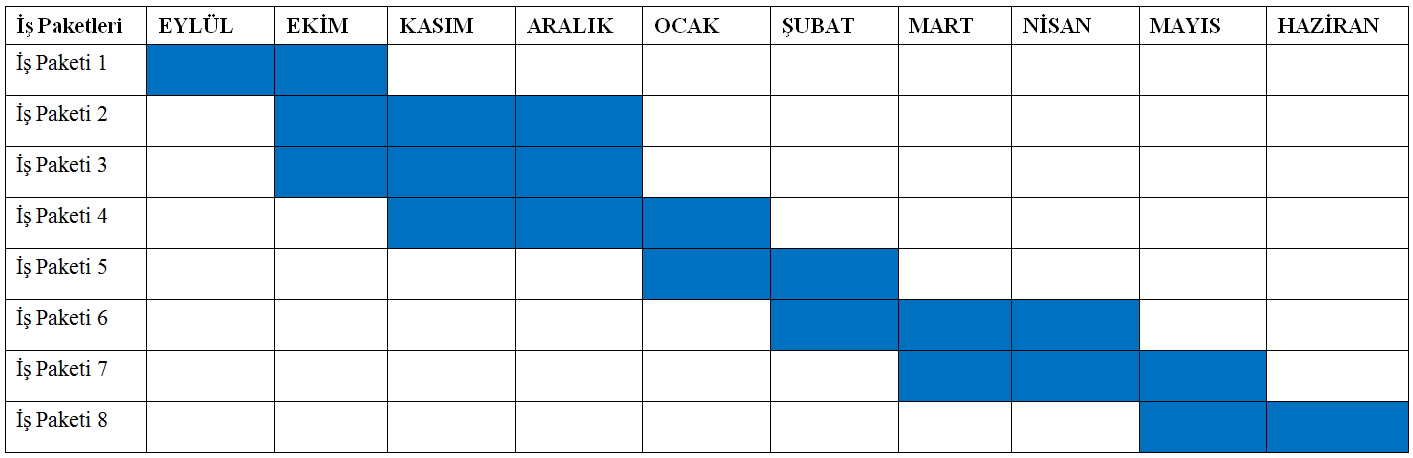 Şekil 1-1. Örnek iş-zaman grafiğiNOT: Bu çizelge gerekirse ayrı bir sayfada yatay olarak da düzenlenebilir.İş Paketi 1 – Ne yapılacağı hakkında kısa bir bilgi verilir. B planı açıklanır.İş Paketi 2 - Ne yapılacağı hakkında kısa bir bilgi verilir. B planı açıklanır.İş Paketi 3 - Ne yapılacağı hakkında kısa bir bilgi verilir. B planı açıklanır.İş Paketi 4 - Ne yapılacağı hakkında kısa bir bilgi verilir. B planı açıklanır.İş Paketi 5 - Ne yapılacağı hakkında kısa bir bilgi verilir. B planı açıklanır.İş Paketi 6 - Ne yapılacağı hakkında kısa bir bilgi verilir. B planı açıklanır.İş Paketi 7 - Ne yapılacağı hakkında kısa bir bilgi verilir. B planı açıklanır.İş Paketi 8 - Ne yapılacağı hakkında kısa bir bilgi verilir. B planı açıkTEORİK ALTYAPIGenel BilgilerTeorik alt yapı bölümünde konuyla ilgili kısa bir bilgi verilebilir. Bu bilgi çalışmadaki konuyla ve kullanılan kısmıyla sınırlı olmalıdır. 2.1. Genel Bilgiler alt başlığı altında projenin genel bir çerçevesi ve nelerin nasıl yapılacağı kısaca anlatıldıktan sonra başka alt başlıklar altında detaya gidilerek her bir alt kısımla ilgili teorik bilgiler verilir. Çalışılan konu bir veya daha fazla kısımdan oluşuyor olabilir. Bu durumda her alt konu için bir alt başlık kullanılarak o kısımla ilgili teorik bilgiler verilmelidir. Teorik bilgiler verilirken denklemlerin nasıl elde edildiği ve ispatı değil, sadece çalışılan konuyla ilgili sonuç denklemler verilmelidir. ………………TASARIMGenel BilgilerTasarım kısmında, çalışmada yapılan hesaplamalar ilgili teori ve teoremlere dayandırılarak açıklanmak zorundadır. Yapılacak projenin teorik altyapısına da bağlı olarak gerekli hesaplamalar ve varsa çizimler yapılmalıdır. Hesaplamalarda kullanılan sayısal değerler çizelgeler halinde verilmeli, hesaplama sonuçları da ya çizelge ya da şekillerle gösterilmelidir. Tasarım bölümünün sonunda yapılacak çalışmanın tüm detayları ortaya konmalı kullanılacak ve satın alınacak malzeme listesi çıkarılarak listelenmeli ve ön maliyet hesabı yapılmalıdır. Tasarımla ilgili bölümler aşağıdaki alt başlıklara sahip olabilir.Sistem Bileşenleri ve SeçimleriKullanılacak olan alt sistem bileşenlerinin neler olduğu ve nasıl seçildikleri bu ayrıtta açıklanabilir. Seçilen komponentlerin fotograflarını vermek onların açıklanması anlamına gelmez. Unutulmamalı ki bu yazılan rapor bir Tasarım Projesi Raporu veya bir Bitirme Projesi Tez Kitabıdır. Ürün katoloğu değildir. Kullanılan elemanlar fotoğraflarıyla değil, teknik özellikleri ve projede neden, nasıl kullanıldıkları öne çıkarılarak açıklanmalıdırlar. Nasıl ve neden seçildikleri de açıklanmalıdır.Uygulanan Yöntemler Çalışmanın değişik safhalarında uygulanan yöntemler bu başlık altında açıklanmalıdır. Sistem tasarım yöntemleri, kontrol yöntemleri, sayısal çözümleme yöntemleri, haberleşme yöntemleri, konuya özgü ne tür uygulama yöntemi yarsa burada açıklanmalıdır.YazılımlarÇalışmada yazılım geliştirilmişse bu yazılıma ait akış şeması veya sözde kodu burada verilerek gerekli açıklamalar yapılmalıdır. Yazılımın kodunu burada vermeyiniz. Eğer tez danışmanı öğretim üyesi yazılım kodunun tezinize mutlaka konulmasını isterse o zaman ekler kısmına ayrı bir ek olarak ekleyiniz.Çalışmanın simülasyonu için kullanılan paket program türü yazılım varsa o yazılımdan da burada kısaca bahsedilebilir. Sümülasyon çalışmasını burada anlatmayınız. Bir sonraki bölüm zaten doğrudan simülasyon çalışmaları içindir.Malzeme Listesi ve Ekonomik Analiz Çalışmada kullanılacak olan malzemelerin tam listesi bu ayrıtta verilir. Çizelge 3.1 dekine benzer bir çizelge halinde malzemenin ismi, nerede niçin kullanılacağı, birim fiyatı ve kaç addet gerektiği yazılır. Tüm malzemelerin fiyatları toplanarak genel bütçe oluşturulur ve proje bütçesi ile karşılaştırılır. Bütçeye uygun bir malzeme listesi oluşturmak için ne tür değerlendirmeler ve tercihler yapıldığı da burada açıklanır. Kullanılacak malzemelerin fiyat ve kalitesinin proje üzerindeki olumlu ve olumsuz etkileri değerlendirilerek buraya yazılır.Tablo 3-1. Malzeme ListesiSİMÜLASYON (BENZETİM) ÇALIŞMALARIGenel BilgilerHer çalışmanın mutlaka bir simülasyonu yapılmalıdır. Simülasyon çalışmaları Tasarım Projesi kapsamında yapılabilecek kısımdır. Simülasyon yazılımı, çalışmayı yapan öğrenciler tarafından geliştirilebileceği gibi paket programlar da kullanılabilir. Simülasyon çalışmasında kullanılacak modellenmenin nasıl yapıldığı açıklanmalı ve matematiksel model denklemleri önceki bölümlerde yapılan çalışmalara da dayanılarak verilmelidir. Hazır paket program kullanılıyorsa çalışmanın bu paket programda nasıl kullanıldığı, bu paket program için nasıl modellendiği, hangi veriler kullanılarak simülasyon yapıldığı açıklanmalıdır. Simülasyon sonuçları Sonuçlar bölümünde verilmelidir.Bu bölümde kullanılabilecek muhtemel alt başlıklar aşağıdaki gibi olabilir.Simülasyon YazılımıÇalışma kapsamında geliştirilen veya hazır kullanılacak olan simülasyon yazılımı hakkında bilgiler verilir. Yazılım kısaca tanıtılır ve bu çalışmada nasıl kullanılacağı açıklanır.Sistem ModellemeSimülasyonu yapılacak olan sistemin nasıl modellendiği açıklanır ve model denklemleri ya da model şekli verilir. Gerekli açıklamalar yapılır, modelin nasıl çalıştığı anlatılır.DENEYSEL ÇALIŞMALARGenel BilgilerDeneysel Çalışmalar, bu başlık altında verilir. Kurulan düzeneğin ya da gerçekleştirilen pratik çalışmanın nasıl gerçekleştirildiği bu bölümde açıklanmalıdır. Bu gerçekleştirme sırasında yaşanan zorluk ve kolaylıkların neler olduğu, pratik çalışmanın nasıl çalıştığı, bunu başkasının nasıl kullanabileceği bilgileri verilmelidir. Pratik çalışmada standartlar dâhilinde hangi güvenlik önlemlerinin alındığı belirtilmelidir. Bu bölümde deneysel çalışmanın bağlantı şemaları, sistem/devre çizimleri ve sistemin fotoğrafları verilmelidir.Genel Bilgiler alt başlığında, bu bölümde nelerden bahsedileceği kısaca anlatıldıktan sonra ayrıntılara geçilir. Ayrıntılar devam eden alt başlıklar altında anlatılır. Örnek alt başlıklar aşağıda verilenler gibi olabilir.Yazılım ve Donanım Ekipmanlarının BirleştirilmesiArayüz Elemanlarının GerçeklenmesiYapılan TestlerSONUÇLARGenel AçıklamalarSonuçlar bölümü yapılan çalışmada varılmak istenen hedefe ulaşılıp ulaşılmadığını gösteren çıktıları ve bunların açıklamalarını içermelidir. Sonuç, bir çalışmanın yapılma amacına göre çalışıp çalışmadığını gösteren grafik, rakam, çizelge vb çıktılardır. Yani sayısal değerler ya da görsel grafiklerdir. Sonuçların gösterildiği bütün şekil, grafik ve çizelgelere metin içerisinde atıfta bulunulmalı ve gerekli açıklamaları yapılmalıdır.Sonuçlar kısmında bir maliyet analizi yapılmalı ve Tasarım kısmında öngörülen maliyetle sonuçlanan maliyet karşılaştırmalı olarak çizelgeler de kullanılarak analiz edilmeli ve değerlendirmeler yapılmalıdır.Sonuçlar bölümünde kullanılabilecek muhtemel alt başlıklar aşağıdaki gibi olabilir.Simülasyon SonuçlarıDeney SonuçlarıDEĞERLENDİRMELERYorumlar ve Değerlendirme son bölümdür. Burada yapılan çalışmanın kazanımları yorumlanmalı ve değerlendirilmelidir. Bu değerlendirmelere ileride bu çalışmayla ilgili nelerin yapılabileceği de dâhil edilebilir. KAYNAKLARKaynaklar bilgisayar mühendisliği tasarım projesi -1 ara rapor örnek şablonunda belirtildiği gibi gösterilmelidir.Kaynakların istenilen formatta ve güncel olmasına azami özen gösterilmelidir.EKLERBitirme kitabında çalışmayla ilgili data-sheet, ürün açıklaması, yazılım listesi ve teori detayı gibi açıklamalar ekler bölümünde verilir.Malzemenin adıKullanım amacıBirim fiyatı (TL)AdediFiyatı (TL)TOPLAMTOPLAMTOPLAMTOPLAM